«Профессии бывают разные…»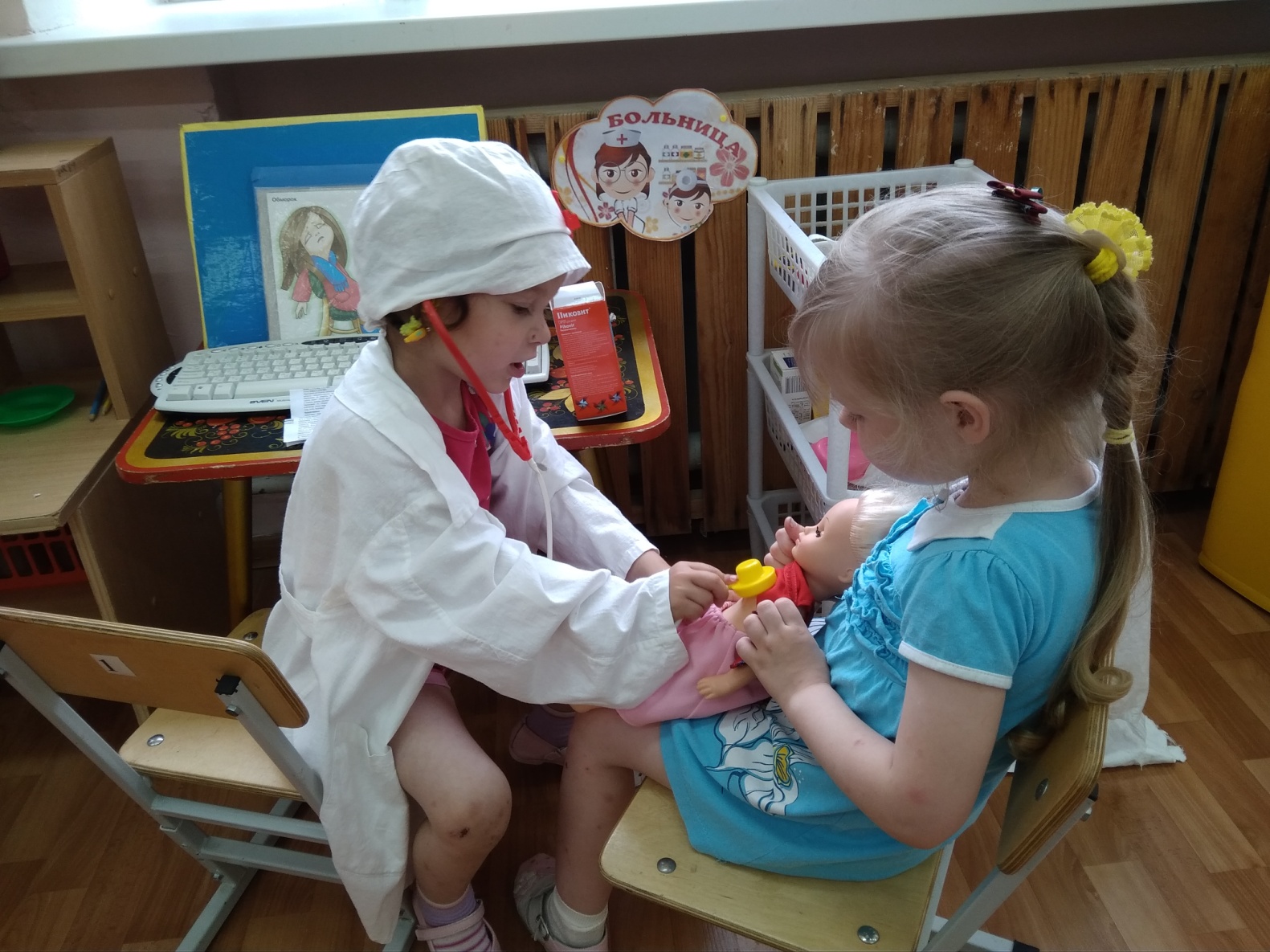 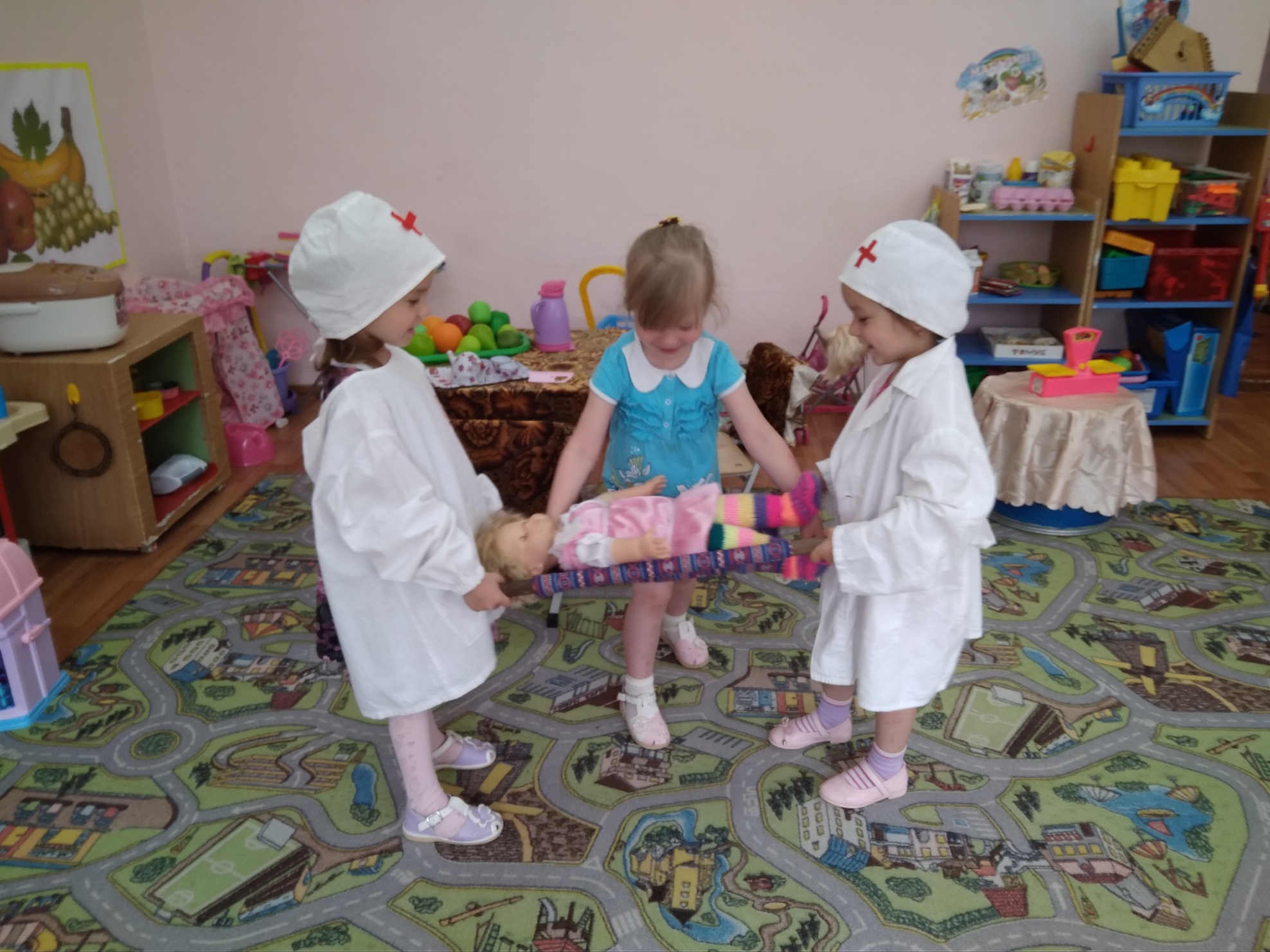 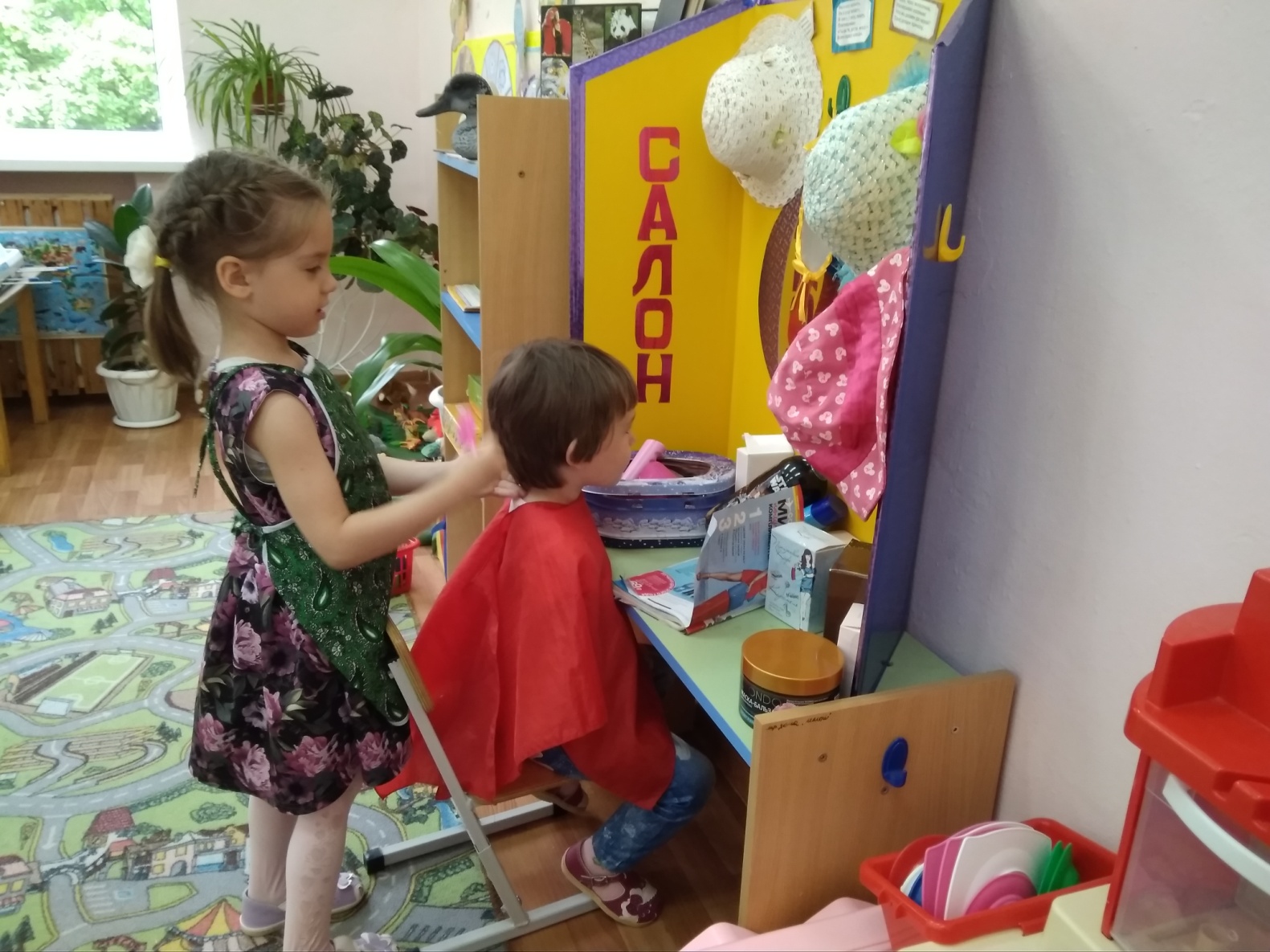 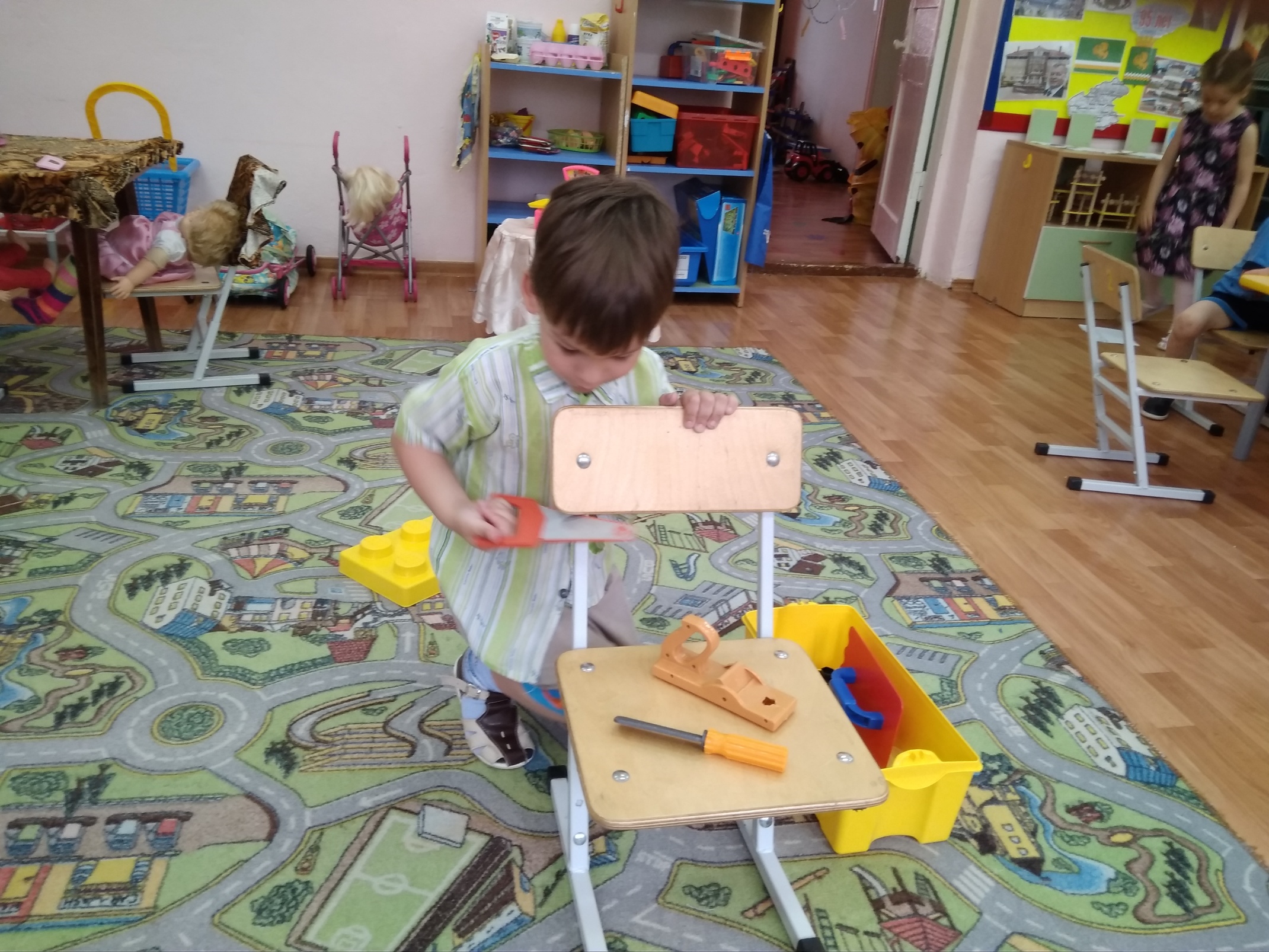 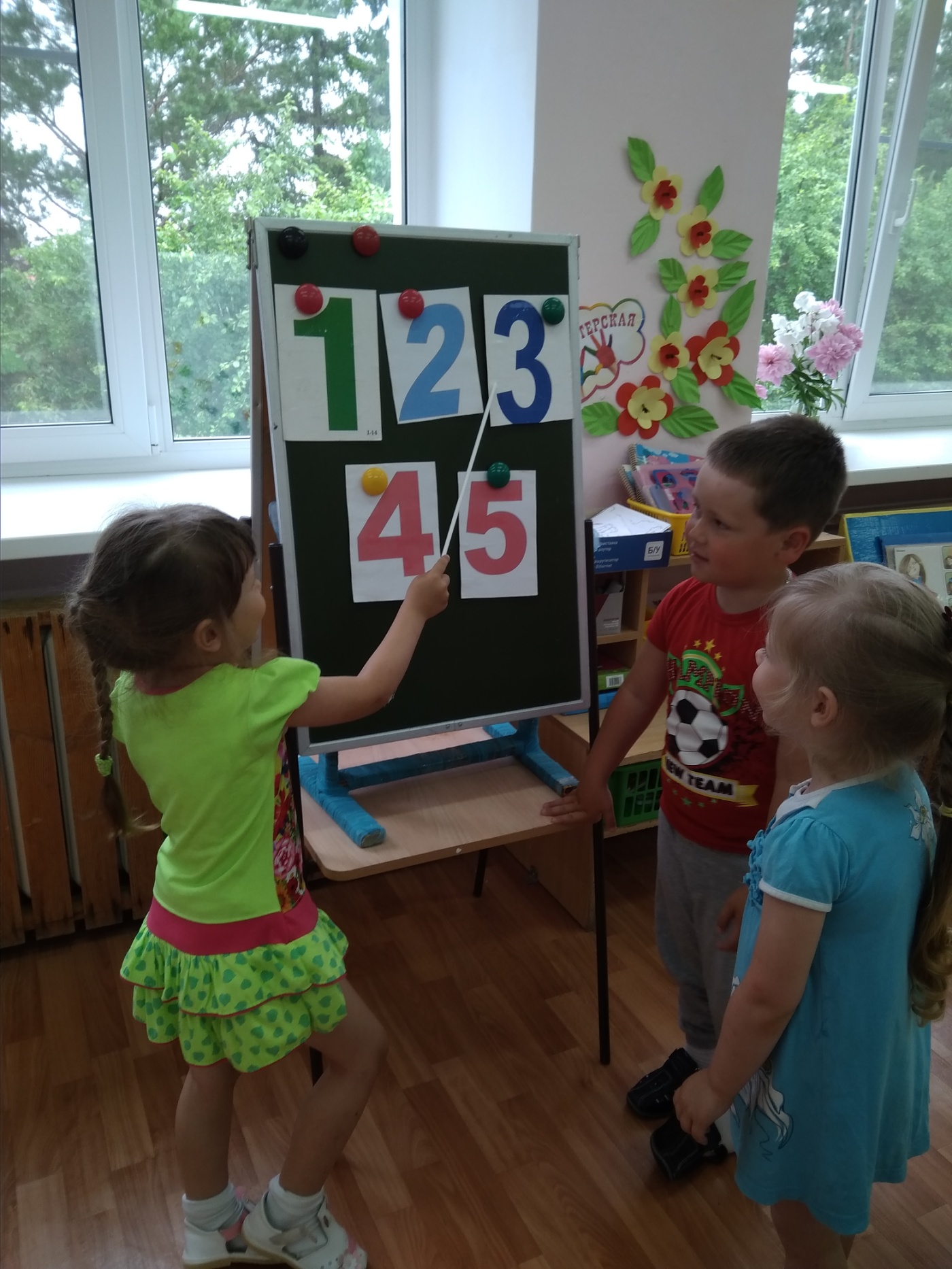 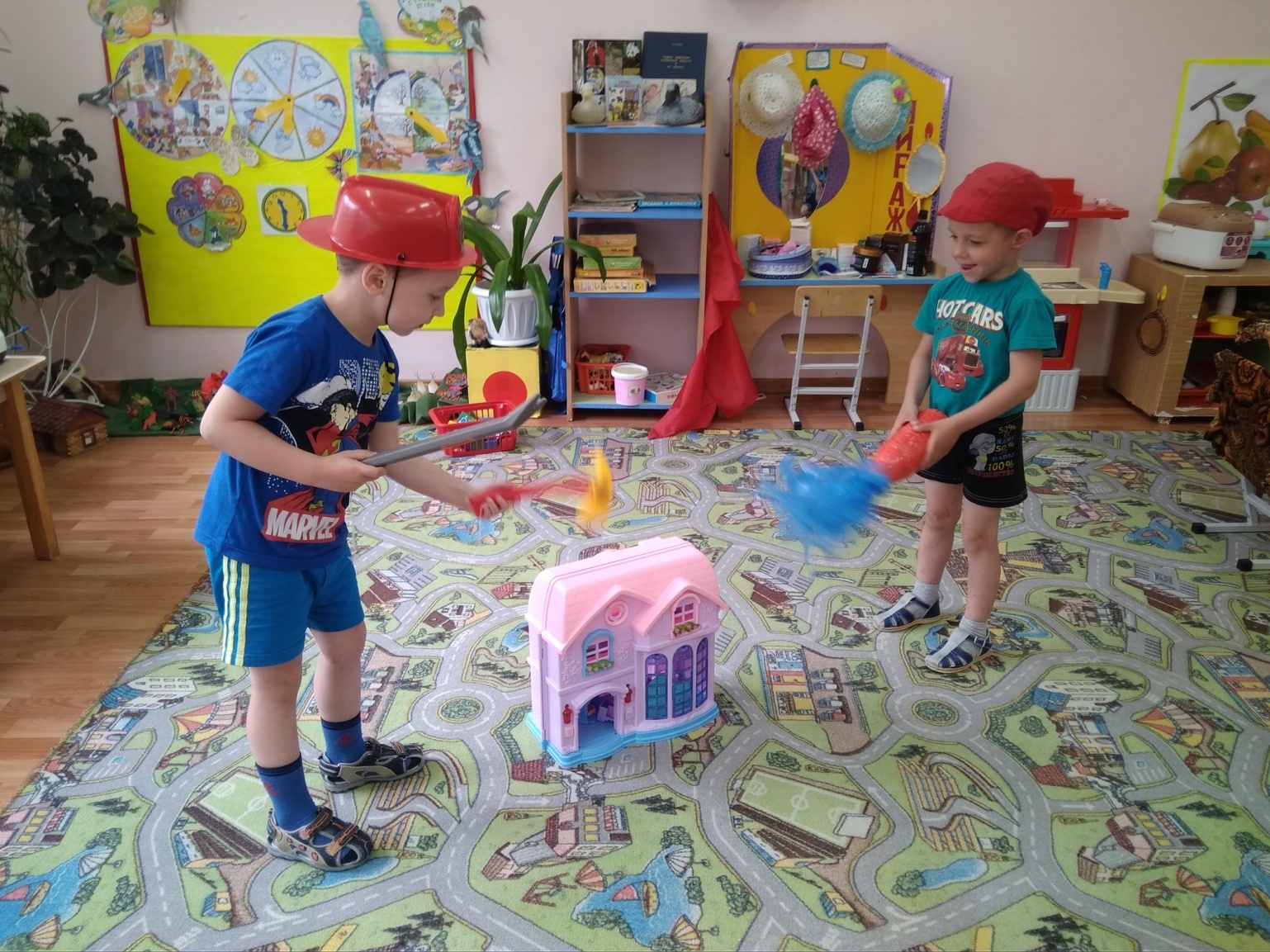 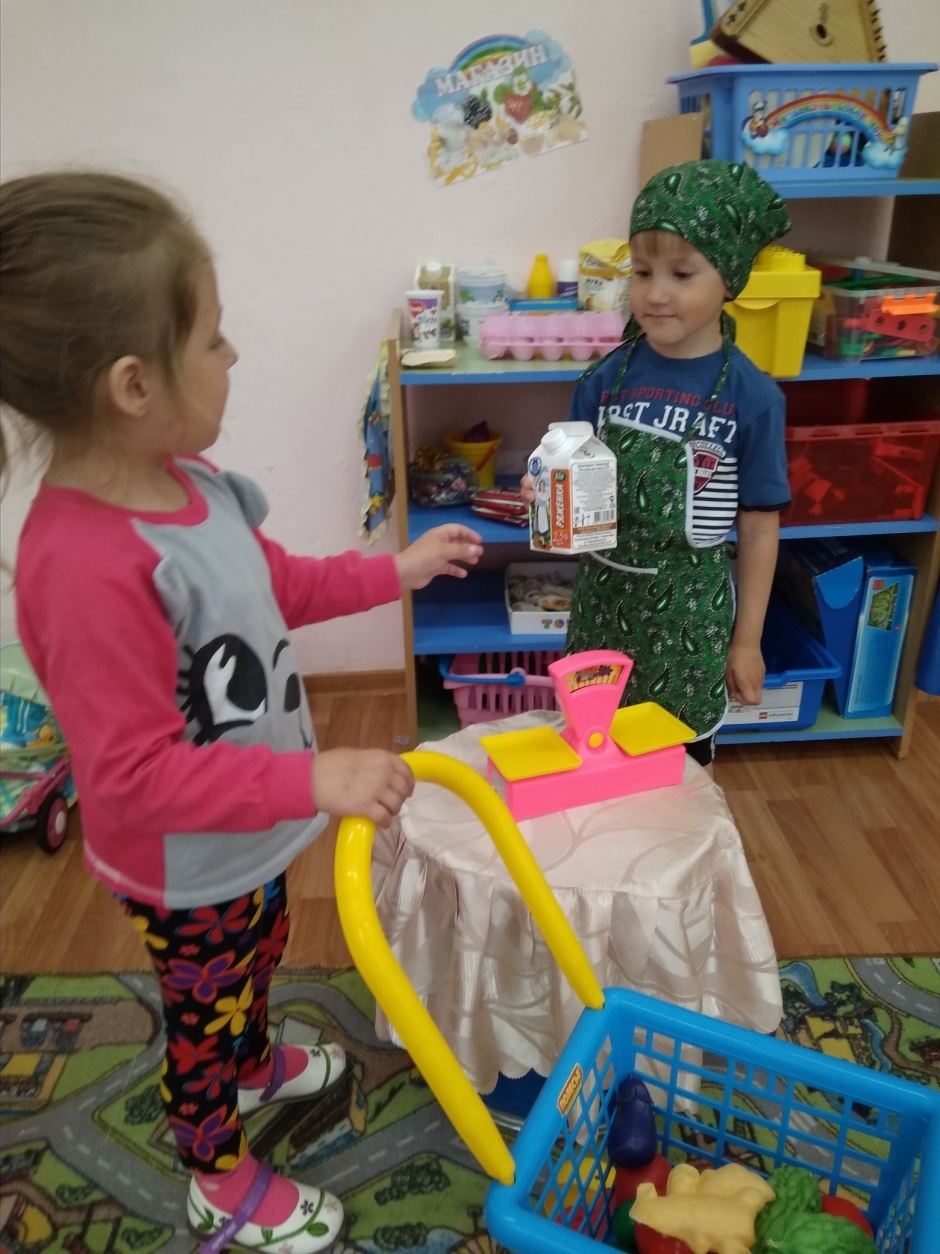 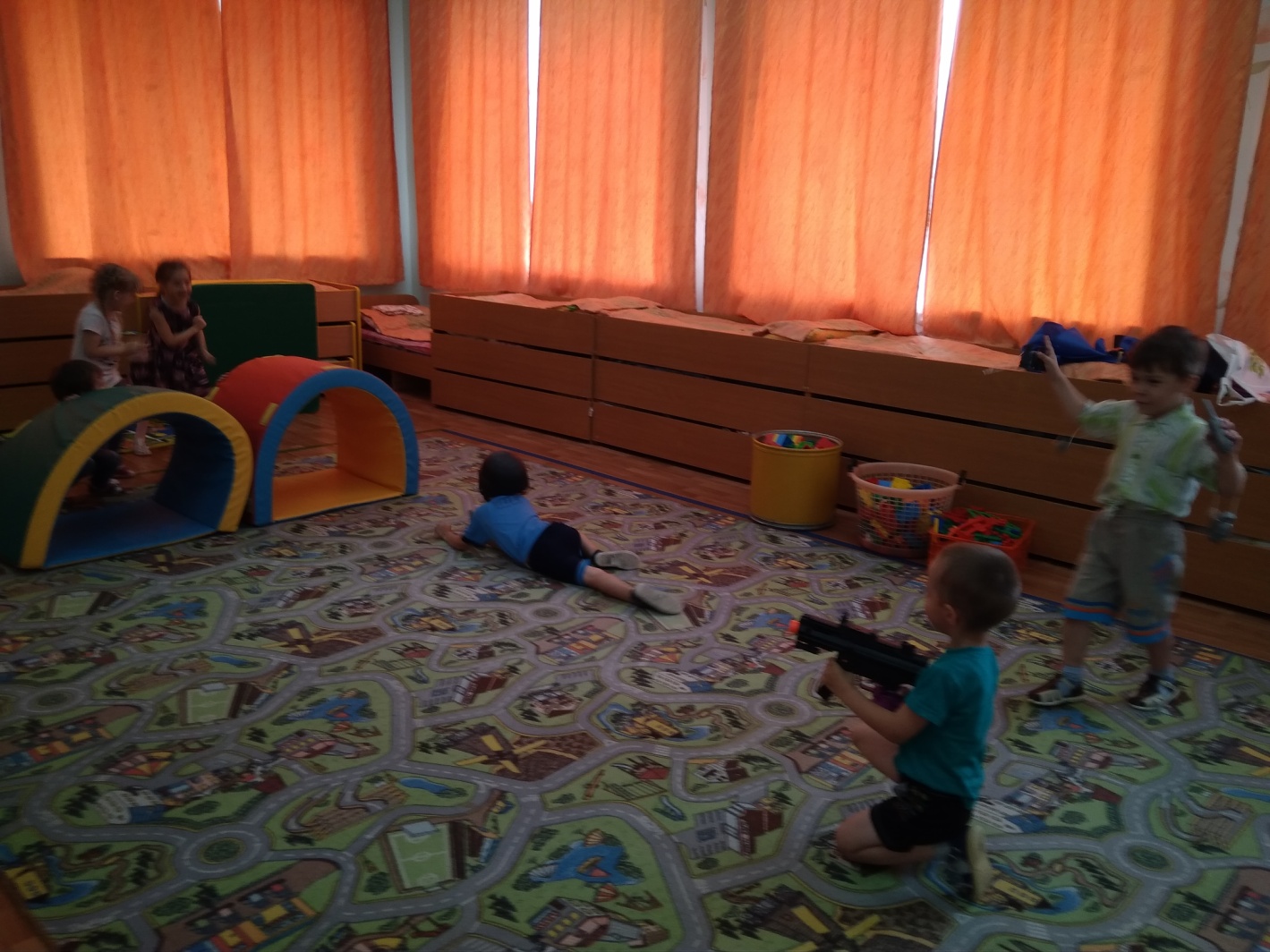 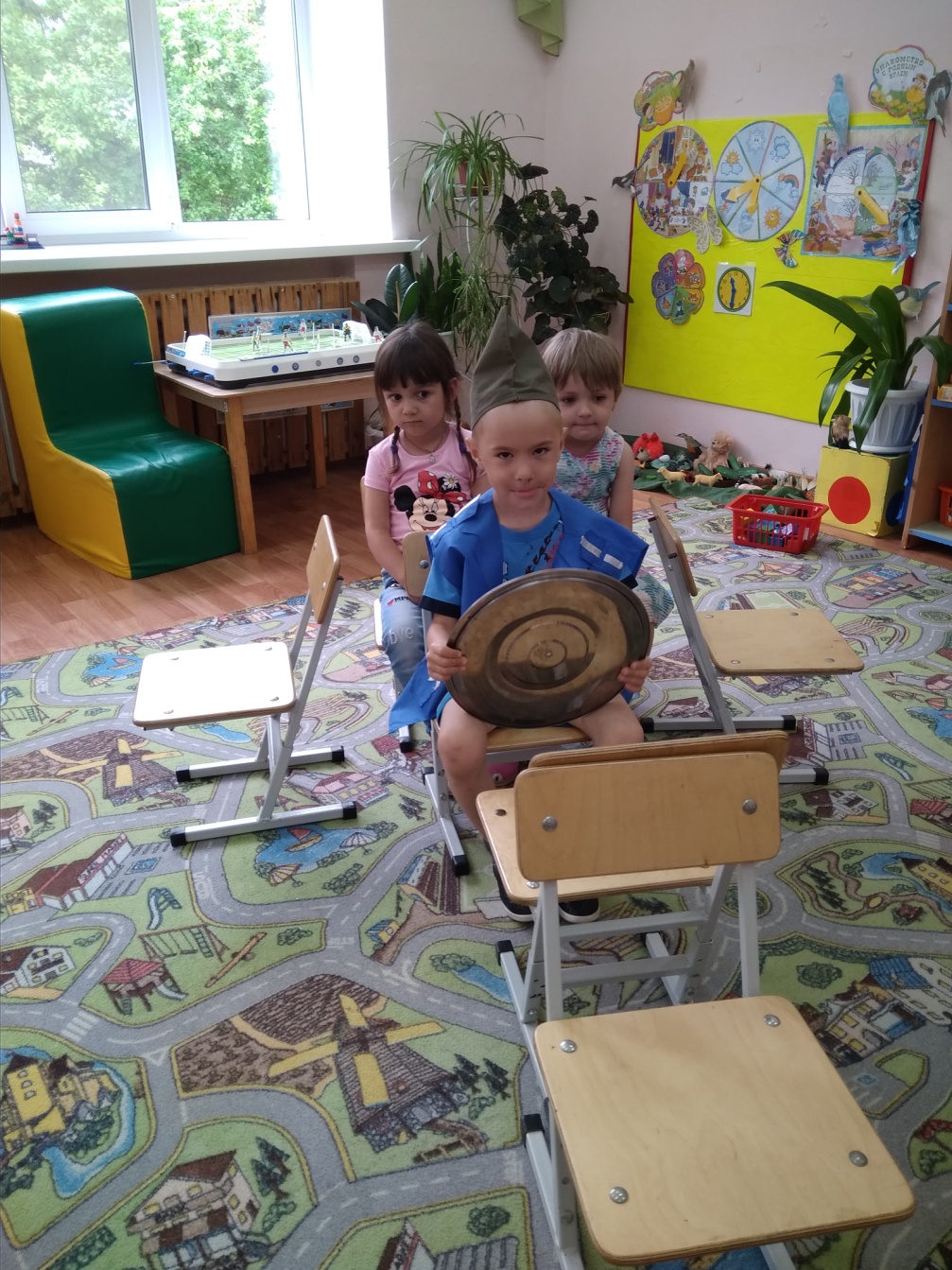 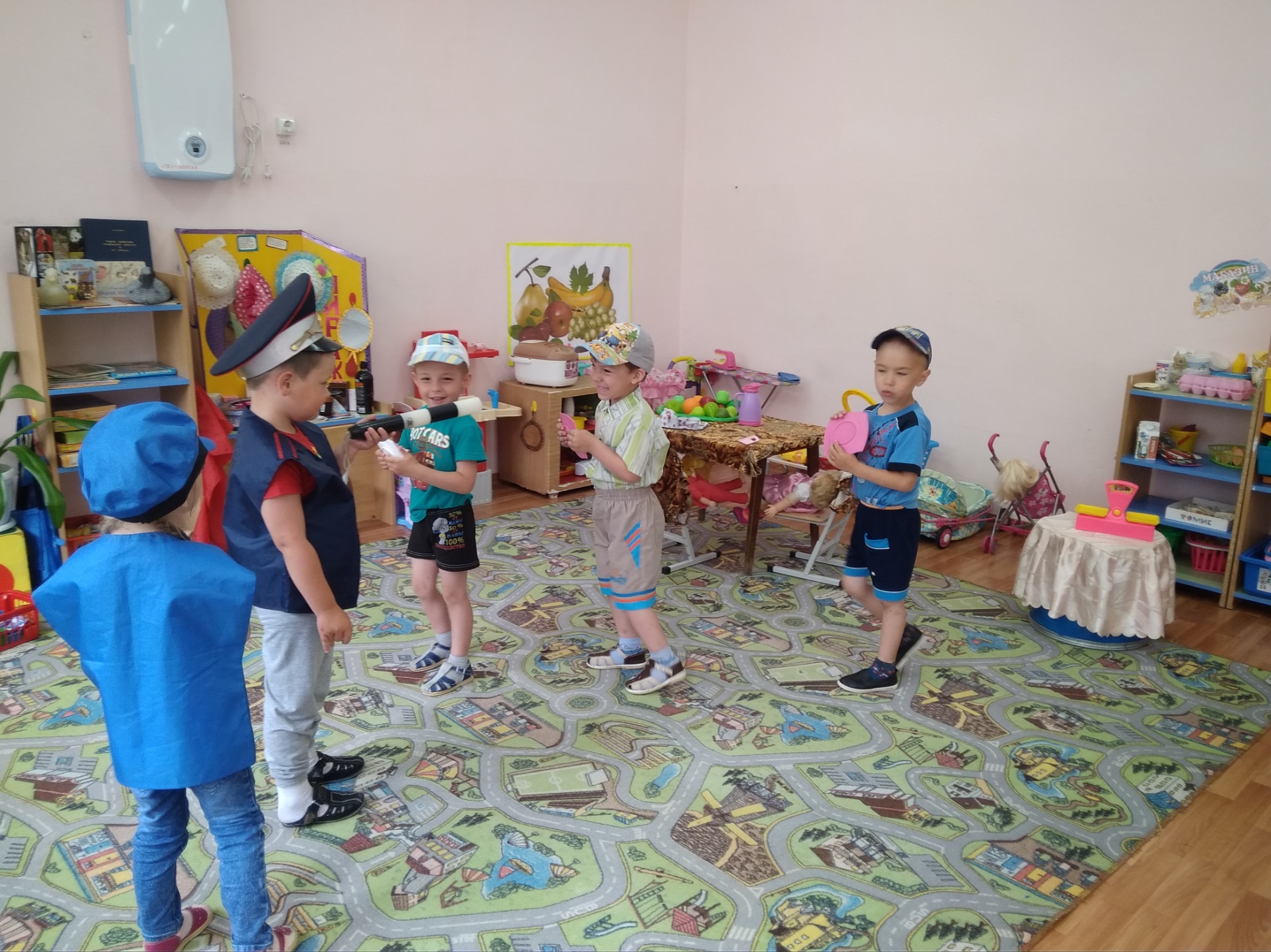 